KRITÉRIA PŘIJÍMÁNÍ DĚTÍ K PŘEDŠKOLNÍMU VZDĚLÁVÁNÍ PRO ŠKOLNÍ ROK 2022/2023 Zvláštní zápis - děti z UkrajinyTento zvláštní zápis je určen pouze dětem,kterým byla poskytnuta dočasná ochrana v souvislosti s válkou na Ukrajině. Prokazuje se vízovým štítkem nebo záznamem o udělení dočasné ochrany,kterým bylo uděleno vízum k pobytu nad 90 dnů za účelem strpění pobytu na území ČR, který se automaticky ze zákona považuje za vízum pro cizince s dočasnou ochranou. Prokazuje se uděleným vízovým štítkem nebo razítkem v cestovním pasu.V případě vyššího počtu zákonných zástupců, než je schválená kapacita školy, kteří podají žádost o přijetí dítěte a současně naplňují kritéria pro přijetí, rozhoduje o přijetí věk dítěte (tzn. řazení od nejstaršího po nejmladší dítě v každé věkové kategorii) a to do výše povoleného počtu dětí uvedeného v rejstříku škol a školských zařízení.V případě, že se objeví více uchazečů stejného data narození než - li lze přijmout, rozhodne se na základě veřejného losování.V Dolní Bělé 19. 5. 2022 Mgr. Jiří Hladík - ředitel školy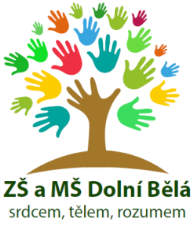 Základní škola a Mateřská škola Ludvíka Očenáška Dolní Bělá,                   příspěvková organizace, Dolní Bělá 1, 331 52 Dolní Bělá,               IČO: 75005654, č.ú.: 4925310287/0100                     tel: 373 394 041, e-mail: reditelna@zsamsdolnibela.cz, ID schránky: 3xhmct4Základní škola a Mateřská škola Ludvíka Očenáška Dolní Bělá,                   příspěvková organizace, Dolní Bělá 1, 331 52 Dolní Bělá,               IČO: 75005654, č.ú.: 4925310287/0100                     tel: 373 394 041, e-mail: reditelna@zsamsdolnibela.cz, ID schránky: 3xhmct4Základní škola a Mateřská škola Ludvíka Očenáška Dolní Bělá,                   příspěvková organizace, Dolní Bělá 1, 331 52 Dolní Bělá,               IČO: 75005654, č.ú.: 4925310287/0100                     tel: 373 394 041, e-mail: reditelna@zsamsdolnibela.cz, ID schránky: 3xhmct4Základní škola a Mateřská škola Ludvíka Očenáška Dolní Bělá,                   příspěvková organizace, Dolní Bělá 1, 331 52 Dolní Bělá,               IČO: 75005654, č.ú.: 4925310287/0100                     tel: 373 394 041, e-mail: reditelna@zsamsdolnibela.cz, ID schránky: 3xhmct4KritériumKritériumVěk dítěte5,6 let (povinné předškolní vzdělávání, dítě dosáhne věku 5 let do 31. 8. 22), s místem faktického pobytu ve spádovém obvodu školyVěk dítěte4 roky (dítě dosáhne věku 4 roky do 31. 8. 22), s místem faktického pobytu ve spádovém obvodu školyVěk dítěte3 roky (dítě dosáhne věku 3 roky do 31.8.22), s místem faktického pobytu ve spádovém obvodu školy